Todesmeldung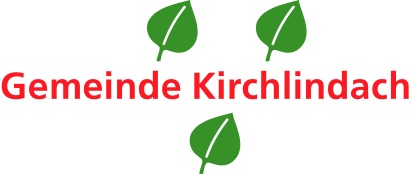 Name		Vorname		Geburtsdatum		Sterbedatum		Sterbeort		Bestatter muss „Bestätigung Anmeldung Todesfall“ oder ärztliche Todesbescheinigung zustellen! Erdbestattung Reihe	 Gemeinschaftsgrab Sarg	 Gemeinschaftsgrab 						     Urne Urnen-Reihen-Haingrab	 Urnen-Themengrab, Thema Rosen oder Schmetterling Kindergrab	 Engelsgrab 			 auf bestehendes Grab Keine Beisetzung auf Friedhof				 Urne in PrivatbesitzDatum + Uhrzeit Bestattung			Sofort nach Terminbekanntgabe: Mail an Schwendimann + Kuster Gärten!Kirche (Uhrzeit)			 reformiert   katholischAufbahrung	 Ja	 Nein	Datum 	Bestattungsinstitut		(inkl. Telefon-Nr.)		Kontaktadresse		(inkl. Telefon-Nr.)		Kreuzbestellung	 Ja	 Nein	erledigt am 	Kosten	CHF 	Gemäss Art. 13 des Friedhofreglements besteht eine Grabruhezeit von 20/25 Jahren. Die Grabdauer (Grabnummer      ) von      , verstorben am      , läuft im Jahre       ab. Es wurde noch nicht festgelegt, wann dieses Grab aufgehoben wird. Ab dem Jahre       ist die Grabaufhebung jederzeit möglich. Gemäss Art. 11 des Friedhofreglements nimmt eine spätere Beisetzung auf ein bestehendes Grab keinen Einfluss auf die Ruhezeit.Bestellung Namensschild Gemeinschaftsgrab	 Ja	 NeinGewünschte Anschrift 			Kosten	Einheimische: CHF 120.00 / Auswärtige: CHF 200.00ACHTUNG! Es wird zur Kenntnis genommen, dass die einmal beigesetzte Asche dem Gemeinschaftsgrab nicht mehr entnommen werden kann (Art. 12 Bestattungs- und Friedhofreglement).Bestellung Namensschild ThemengrabGewünschte Anschrift 			Öffentliche Mitteilung (Angehörige müssen zustimmen)	Kästen der Gemeinde	 Ja	 Nein	erledigt am 	Publikation des Todesfalls (Angehörige müssen zustimmen)	im Lindacher (Dorfzeitung)	 Ja	 Nein	erledigt am 	Fahnen auf Halbmast gesetzt gewünscht:	 Ja	 NeinBemerkungen		Verteiler	Schwendimann		info@schwendimann.ch 	Kuster Gärten		info@kuster-gaerten.ch 	Bauverwaltung			Geschäftsverwaltung Nr. 148			AHV-Zweigstelle			Soziale Dienste	 	erst nach SiegelungDie unterzeichnende Person nimmt von dieser Information in Vertretung der Familie Kenntnis. Ort und Datum:	Unterschrift: